Session 1 – house designEASY TASK:I want you all to make a house like this.....I will give you step by step instructionsDESIGN TASK:IDE – look at shapes of houses FPT – sawing skills, gluing skills DMA – using two pieces of square section wood, art straws and some card, can you make a house design of your choice?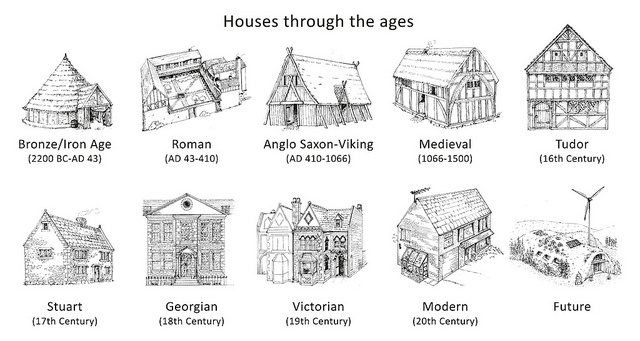 Session 1 – book designEASY TASK:I want you all to make a book like this.....I will give you step by step instructionsDESIGN TASK:IDE – look at examples of books and pop up cards FPT – cutting skills, gluing skills, trying flaps and 3D effectsDMA – can you design pop-up book which explains how to saw safely?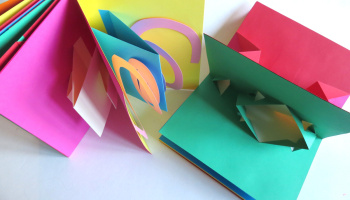 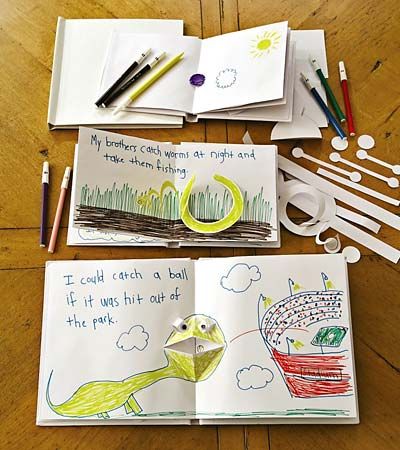 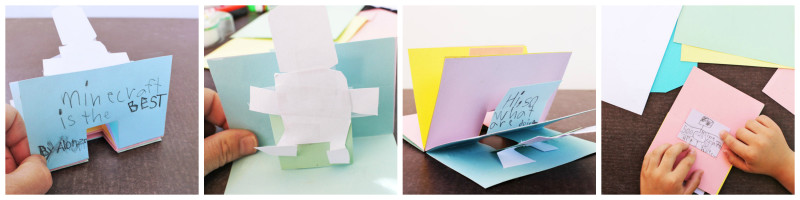 Session 2 – traditional tales (EYFS)Resources: card, wood, lollypop sticks, artstraws, glue sticks, cardboard boxes, LegoTools: scissors, saws, Billy Goats GruffIDE – story telling, experiment with bridgesFPT – cutting, gluingDMA – build a bridge that will let the three goats travel safely over the trollThree Little PigsIDE – story telling, block buildingFPT – cutting, gluing, sawingDMA – design a secure house for the three little pigs that will keep them safe from the wolfIndependent extension activity in groups - can you build these using Lego? K’Nex? Large scale model you can fit in yourself?Gingerbread ManIDE – story telling, lollypop puppetsFPT – cutting, gluing, DMA – design and make a sliding story map of the gingerbread man.Independent extension activity in groups – tell the story in a shadow puppet theatre using puppets made from a variety of junk modelling material.Session 2 – Castles and Great Fire of LondonResources: card, wood, string, wheels, lollypop sticks, cotton reels, PVA glue, boxesTools: saws, bench hooks, scissors, drills, viceCastlesIDE – castle designs, pulley experienceFPT – sawing, gluingDMA – a nearby Lord needs a new entrance to his castle.  Design and make a grand model entrance with a working drawbridge.Great Fire of LondonIDE – fire engine design, axelsFPT – sawing, gluing, making a frameDMA – Sir Christopher Wren is really busy redesigning London and has asked you to help design a new fire truck that can pulled by horses and carry as much water as possible.  Build a model that moves.VictoriansIDE – look at different bridge designs, testing cylinders and triangles for strengthFPT – fixing materials DMA – Isambard Kingdom Brunel wants to build a bridge over the Avonmouth gorge.  Design a model using as little materials as possible.Session 2 – Romans and VikingsResources: card, wood, marbles, corroflute, drainpipe, masking tapeTools: saws, scissors, glue gun, hairdryer, RomansIDE – aqueduct designs, knowledge of Romans FPT – gluing and use of tape to strengthenDMA – a new villa has been built but it needs water.  The best water is 50km away, can you build a 1:1000 aqueduct model from card and wood which transports 10 units of water (marbles)? There are other villas every 5km, can you reach them?VikingsIDE – boat designs, testing of different boat toys, knowledge of VikingsFPT – sawing, use of hot glue gun, waterproofingDMA – the Vikings are looking for a new boat design.  Design and make a model boat which can travel down a canal the fastest using wind power. Use corroflute and wood to make your model.Iron Age/SaxonsIDE – research hill forts, look at building designs and materialsFPT – card nets, wooden structuresDMA – design and make a hill fort, think carefully about where your defences and buildings will go to protect yourself from possible invaders.Session 2 – Greeks and EgyptiansResources: card, wood, elastic bands, circuit components, boxes, masking tapeTools: saws, drills, scissors, wire strippers, GreeksIDE – catapult designs, pivot designs, elastic band designsFPT – sawing, gluing, creating a solid frameDMA – Dionysius of Syracuse has an idea for a new machine called a catapult.  Build a working model using card and wood for him to show his carpenters.EgyptiansIDE – circuits workFPT – different switch designsDMA – the Cairo museum wants to update their burglar alarm system to protect Tutankhamum's burial mask. Design and make a model that works to show the head of security.WWIIIDE – look at Morrison and Anderson shelters, how they were made and materials usedFPT – fixing materials together, cutting unusual materials and use of glue gunDMA – the Home Office have asked you to design a new bomb shelter that would be safe, comfortable. Design and make a model.